Коммерческое предложениеГродненский филиал РУП «Белсоюзпечать»8 (0152) 56-95-09, 8 (033) 355-44-29 ТатьянаЭлектронная почта: torg@kiesk.byВ каталоге представлен не полный перечень товаров, предлагаемых для реализации Гродненским филиалом РУП «Белсоюзпечать». Дополнительные сведения, об интересующих товарах, можно получить по вышеуказанным номерам телефонов.Условия доставки и оплаты оговариваются индивидуально.Наименование товараРозничная цена, руб.Фото товараСувенирыСувенирыСувенирыБутоньерка цветы великой победы Беларусь2,04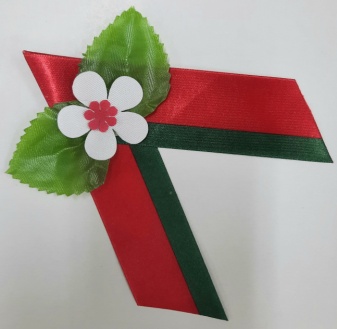 Кружка AURORA SOFT Беларусь22,85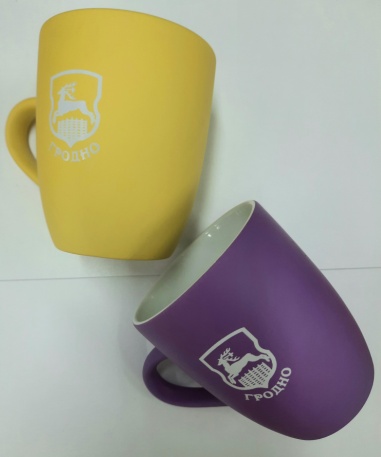 Кружка сувенирная 330мл арт. К330 Беларусь11,93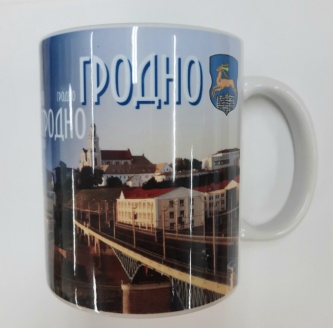 Кружка сувенирная с печатью арт. 17С164-02477491 Беларусь12,10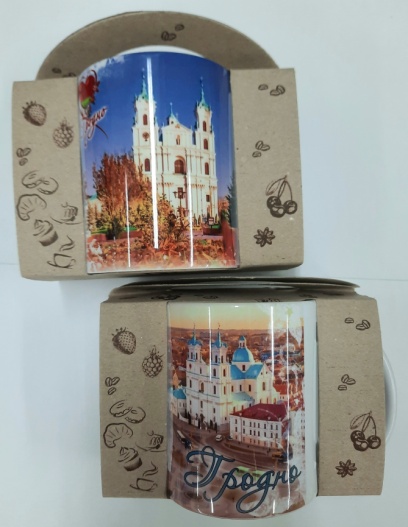 Магнит сув. деревянный арт. 3181Д двухслойный Беларусь4,28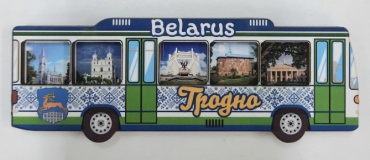 Сувенирный магнит М030 Беларусь3,02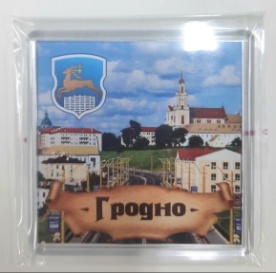 Тарелка сувенир d-24см с подставкой Беларусь23,40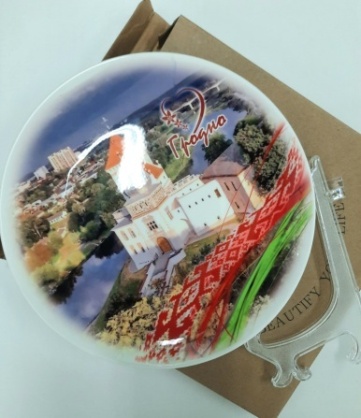 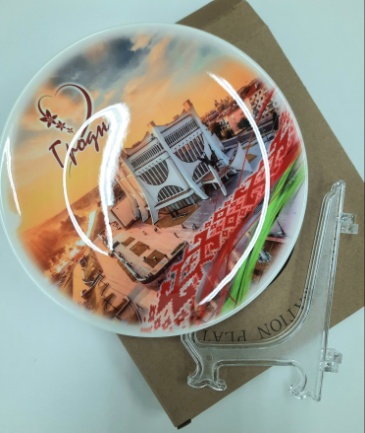 Тарелка сувенир D180 арт. 21С195-02477491Беларусь25,70Тарелка сувенир D200 арт. 178С174-02477491Беларусь30,74Флажок сувенирный арт.18С181-02477491 Беларусь1,51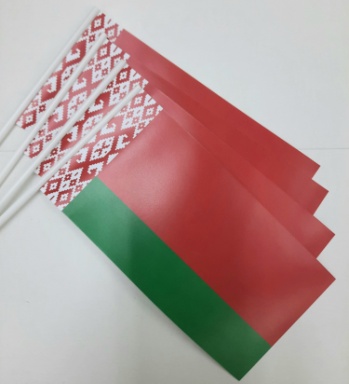 